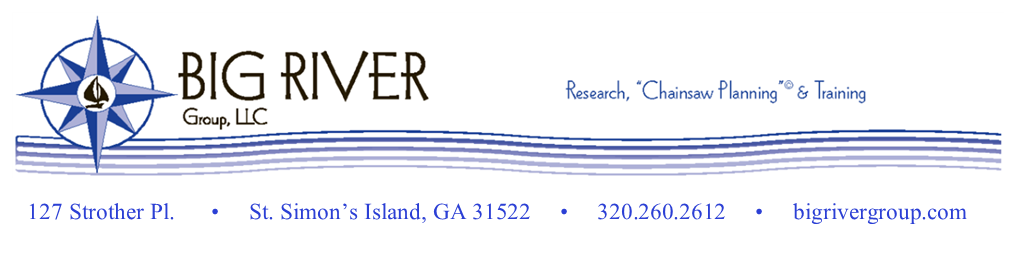 Woodbury Leadership Academy • Opening PostingJob TitleExecutive Director.  WLA is seeking a full-time Executive Director effective July 1, 2024.About the AcademyWoodbury Leadership Academy (WLA) is a chartered public school that opened in 2014 and serves approximately 760 students in grades K-8. The mission of WLA is to empower dedicated staff to deliver academically rigorous, Core Knowledge curriculum to students, as well as promoting core virtues, and cultivating leadership skills. The vision of WLA is to be a school where learning empowers students to be future leaders and global citizens.
Beginning in the 2024-2025 school year we will be launching our high school, beginning with 9th grade, and adding a grade level each year thereafter. We have 84 employees and are housed in quality facilities on a nine-acre campus. Our current working budget is $8.5 million, and WLA has a healthy fund balance. School leadership and board members work in partnership to be fiscally responsible. WLA Websitehttps://www.wlamn.org/Our Mission Woodbury Leadership Academy utilizes leadership-based programs and strategies grounded in solid research, combined with the demonstrated success of Core Knowledge curriculum as the basis of a rigorous program that builds strong skills in math, reading, literature, writing, music, science, and technology.Our Vision Woodbury Leadership Academy is a school where students and graduates become exceptional leaders, and are prepared to take on the academic and leadership challenges they will face as they transition into high school. Job RequirementsThe successful candidate must hold a Minnesota license as a Principal, but MN licensure as a Superintendent is preferred.  Candidates may also explain their ability to secure MN Superintendent licensure by June 30, 2024. Previous experience as a superintendent is preferred but not required.Salary / BenefitsCompetitive compensation and benefits package based upon successful candidate's background and experience.Application Review DateThe School Board will begin reviewing application packets on November 6. The position will remain open until filled. Applicants are strongly encouraged to submit all materials prior to November 5.Interview DatesApplicants are asked to hold Wednesday December 13 & Thursday December 14  as interview dates.Application ProcessPlease send the following to bruce@bigrivergroup.comCover letterResumeCurrent licenseThree professional letters of referenceQuestions?Please contact Bruce Miles @ 320-260-2612 or bruce@bigrivergroup.com